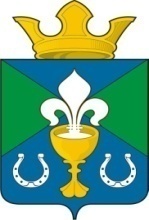 РОССИЙСКАЯ ФЕДЕРАЦИЯСВЕРДЛОВСКАЯ ОБЛАСТЬГЛАВА МУНИЦИПАЛЬНОГО ОБРАЗОВАНИЯОБУХОВСКОЕ СЕЛЬСКОЕ ПОСЕЛЕНИЕП О С Т А Н О В Л Е Н И ЕОт    07.12.2018  г.                                №  293с. Обуховское Об утверждении плана работы органов местного самоуправления муниципального образования «Обуховское сельское поселение»  по противодействию коррупции на 2019 годВ целях реализации положений законодательства Российской Федерации в муниципальном образовании «Обуховское сельское поселение» по вопросам противодействия коррупции, ПОСТАНОВЛЯЮ:1. Утвердить прилагаемый план работы органов местного самоуправления МО «Обуховское сельское поселение» по противодействию коррупции на 2019 год (прилагается). 	2. Утвердить перечень целевых показателей реализации Плана  работы органов местного самоуправления МО «Обуховское сельское поселение» по противодействию коррупции на 2019 год (прилагается). 3. Разместить настоящее постановление на официальном сайте МО «Обуховское сельское поселение».4. Контроль за выполнением постановления возложить заместителя главы администрации МО «Обуховское сельское поселение» А.П. Чистякова.Глава МО "Обуховское сельское поселение"                                  В.И. ВерхорубовУТВЕРЖДЕН:постановлением главы МО «Обуховское сельское поселение»от 07.12.2018 г. №  293ПЛАНработы органов местного самоуправления МО «Обуховское сельское поселение» по противодействию коррупции на 2019 год Форма № 1														к Плану работы органов местного самоуправления МО «Обуховское сельское поселение» по противодействию коррупции на 2019 годПЕРЕЧЕНЬправовых актов МО «Обуховское сельское поселение»,приведенных в 2019 году в соответствие с законодательством Российской Федерации и Свердловской областиФорма № 2																												к Плану работы органов местного самоуправления МО «Обуховское сельское поселение»по противодействию коррупции на 2019 годСведения о проведении антикоррупционной экспертизы период с «___» по «___» ___________ 2019 года*коррупциогенные факторы должны быть указаны в соответствии с методикой, утвержденной постановлением Правительства Российской Федерации от 26.02.2010 года № 96.**в данной графе указывается, что высказанные в заключении замечания учтены, не учтены или учтены частично.Форма № 3														к Плану работы органов местного самоуправления МО «Обуховское сельское поселение» по противодействию коррупции на 2019 годСведения о проведении антикоррупционной экспертизы органами прокуратуры и органами юстиции за период «___» по «____» __________ 2019 года*коррупциогенные факторы должны быть указаны в соответствии с методикой, утвержденной постановлением Правительства Российской Федерации от 26.02.2010 года № 96.**в данной графе указывается, что высказанные в заключении замечания учтены, не учтены или учтены частично.Форма № 4														к Плану работы органов местного самоуправления МО «Обуховское сельское поселение» по противодействию коррупции на 2019 годСведения о проведении независимой антикоррупционной экспертизыза период «___» по «____» __________ 2019 года*копия заключения обязательно должна прилагаться к таблице.**коррупциогенные факторы должны быть указаны в соответствии с методикой, утвержденной постановлением Правительства Российской Федерации от 26.02.2010 года № 96.***в данной графе указывается, что высказанные в заключении замечания учтены, не учтены или учтены частично.Форма № 5					     к Плану работы органов местного самоуправления МО «Обуховское сельское поселение»по противодействию коррупции на 2019 годПЕРЕЧЕНЬ ВОПРОСОВо ходе реализации в муниципальных образованиях в Свердловской области мероприятий по противодействию коррупции (федеральный антикоррупционный мониторинг)по состоянию на _________I. Штатная численность и укомплектованность подразделений (должностных лиц) по профилактике коррупционных и иных правонарушенийВнесите в таблицу количественные показатели: II. Результаты проверок, проведенных подразделениями (должностными лицами) по профилактике коррупционных и иных правонарушенийВнесите в таблицу количественные показатели: III. Результаты проверок сведений о расходах, проведенных подразделениями (должностными лицами) по профилактике коррупционных и иных правонарушенийВнесите в таблицу количественные показатели:IV. Количество должностей служащих с высоким риском коррупционных проявленийВнесите в таблицу количественные показатели:V. Проверка обращений о коррупционных правонарушениях государственных (муниципальных) служащихВнесите в таблицу количественные показатели:VI. Ответственность служащих за совершение коррупционных правонарушенийВнесите в таблицу количественные показатели:VII. Увольнение в связи с утратой доверияВнесите в таблицу количественные показатели:VIII. Рассмотрение уведомлений служащих о фактах обращений в целях склонения их к совершению коррупционных правонарушенийВнесите в таблицу количественные показатели:2. Ответьте на поставленные вопросы:2.1. Какие принимаются меры по совершенствованию института уведомления служащих о фактах обращений в целях склонения их к совершению коррупционных правонарушений?IX. Уведомление служащими представителя нанимателя об иной оплачиваемой работеВнесите в таблицу количественные показатели:X. Ротация служащихВнесите в таблицу количественные показатели:XI. Антикоррупционная экспертиза Внесите в таблицу количественные показатели:2. Ответьте на поставленные вопросы:2.1. Какие принимаются меры по повышению эффективности антикоррупционной экспертизы нормативных правовых актов и их проектов?2.2. Укажите, имеются ли случаи не устранения коррупциогенных факторов, выявленных в процессе антикоррупционной экспертизы (если да, то по каким причинам)? XII. Независимая антикоррупционная экспертиза*Внесите в таблицу количественные показатели:* Независимая антикоррупционная экспертиза проводится юридическими лицами и физическими лицами, аккредитованными Министерством юстиции Российской Федерации в качестве независимых экспертов. XIII. Профессиональная подготовка служащих, в должностные обязанности которых входит участие в противодействии коррупцииВнесите в таблицу количественные показатели:XIV. Правовое и антикоррупционное просвещение служащихВнесите в таблицу количественные показатели:2. Ответьте на поставленные вопросы:2.1. Имеются ли в органах государственной власти и местного самоуправления стенды, отражающие актуальные вопросы профилактики и противодействия коррупции? Если да, то как часто происходит обновление информации на данных стендах? Нет.XV. Взаимодействие органов государственной власти и местного самоуправления с институтами гражданского обществаВнесите в таблицу количественные показатели:* Данный количественный показатель указывается в скобках.2. Ответьте на поставленные вопросы:2.1. Укажите наименования и охарактеризуйте общественные объединения и организации, которые наиболее активно участвуют в противодействии коррупции?2.2. Какие принимаются меры для вовлечения общественных объединений и организаций в деятельность по профилактике и противодействию коррупции?XVI. Взаимодействие органов государственной власти и местного самоуправления с общероссийскими средствами массовой информацииВнесите в таблицу количественные показатели:XVII. Создание многофункциональных центров для предоставления гражданам и организациям государственных и муниципальных услугВнесите в таблицу количественные показатели:XVIII. Факты недружественного поглощения имущества, земельных комплексов и прав собственности (рейдерство)1. Внесите в таблицу количественные показатели:2. Ответьте на поставленные вопросы:2.1. Какие уголовные дела по фактам рейдерства имели наиболее широкий общественный резонанс и освещались в средствах массовой информации?2.2. Какие меры принимаются в федеральном округе для противодействия рейдерским захватам?XIX. Бюджетные средства, затраченные на реализацию программ (планов) по противодействию коррупцииВнесите в таблицу количественные показатели:XX. Совершенствование работы в области противодействия коррупции 1. Ответьте на поставленные вопросы:1.1. Какие в отчетном периоде проведены мероприятия по совершенствованию системы учета государственного и муниципального имущества и оценки эффективности его использования?1.2. Какие принимаются меры по совершенствованию условий, процедур и механизмов государственных и муниципальных закупок? 1.3. Какие существуют проблемы в деятельности подразделений по профилактике коррупционных и иных правонарушений? 1.4. Какие имеются предложения по совершенствованию в субъектах Российской Федерации антикоррупционной работы?УТВЕРЖДЕН:постановлением главы МО «Обуховское сельское поселение»от 30.12.2015 г. № 417целевых показателей реализации Плана работы органов местного самоуправления МО «Обуховское сельское поселение» по противодействию коррупции на 2019 год№ п/пНаименование мероприятияИсполнитель мероприятияСрокисполненияРезультаты, достигаемыеВ ходе выполнения мероприятия123451. Нормативно-правовое и организационное обеспечение антикоррупционной деятельности1. Нормативно-правовое и организационное обеспечение антикоррупционной деятельности1. Нормативно-правовое и организационное обеспечение антикоррупционной деятельности1. Нормативно-правовое и организационное обеспечение антикоррупционной деятельности1.1.Приведение муниципальных нормативных правовых актов МО «Обуховское сельское поселение» в соответствие с законодательством Российской Федерации и Свердловской области, регулирующим вопросы противодействия коррупцииСпециалист по юридическим вопросам в течение трехмесяцев послеизмененийзаконодательства Российской Федерации и Свердловской областиПриведение МПА в соответствии с законодательством СвердловскойОбласти и федеральнымзаконодательством1.2.Ведение реестра нормативных правовых актов, приведенных в соответствие с действующим законодательством, регулирующим вопросы противодействия коррупции Специалист по юридическим вопросам В течение годаЕдиный реестр муниципальных НПА с актуальной информацией1.3.Обеспечение деятельности Комиссии при главе по противодействию коррупции, комиссии по соблюдению требований к служебному поведению и урегулированию конфликта интересовАдминистрация ежеквартальноРеализация плана мероприятий работы Комиссий 2. Совершенствование работы подразделений кадровых служб по профилактике коррупционных и других правонарушений2. Совершенствование работы подразделений кадровых служб по профилактике коррупционных и других правонарушений2. Совершенствование работы подразделений кадровых служб по профилактике коррупционных и других правонарушений2. Совершенствование работы подразделений кадровых служб по профилактике коррупционных и других правонарушенийВыявление характерных недостатков, принятие мер по их устранению2.1.Организация предоставления сведений о доходах, об имуществе и обязательствах имущественного характера лицами, замещающими муниципальные должности МО «Обуховское сельское поселение», муниципальными служащими МО «Обуховское сельское поселение» и руководителями муниципальных учреждений МО «Обуховское сельское поселение»Администрация МО «Обуховское сельское поселение»  Дума МО «Обуховское сельское поселение» (по согласованию)до 01 апреля 2019 годадо 30 апреля 2019годаВыявление нарушений, Принятие мер реагирования2.2Проведение проверок сведений о доходах, об имуществе и обязательствах имущественного характера, представляемых гражданами, претендующими на замещение муниципальных должностей МО «Обуховское сельское поселение», должностей руководителей муниципальных учреждений, и соблюдения ограничений лицами, замещающими указанные должностиАдминистрация МО «Обуховское сельское поселение»  МО «Обуховское сельское поселение» (по согласованию), до 25 декабря 2019 годаВыявление нарушений, Принятие мер реагирования2.3.Проведение проверок сведений о доходах, об имуществе и обязательствах имущественного характера, представляемых гражданами, претендующими на замещение должностей муниципальной службы МО «Обуховское сельское поселение», муниципальными служащими МО «Обуховское сельское поселение», и соблюдения муниципальными служащими МО «Обуховское сельское поселение» требований к служебному поведениюАдминистрация МО «Обуховское сельское поселение»,Дума МО «Обуховское сельское поселение» (по согласованию)до 25 декабря 2019 годаВыявление нарушений, Принятие мер реагирования2.4.Анализ деятельности органов местного самоуправления МО «Обуховское сельское поселение», связанной с реализацией муниципальными служащими МО «Обуховское сельское поселение» обязанности по уведомлению представителя нанимателя, органов прокуратуры Российской Федерации и иных федеральных государственных органов обо всех случаях обращения к ним каких-либо лиц в целях склонения их к совершению коррупционных и иных правонарушенийАдминистрация МО «Обуховское сельское поселение»до 25 декабря 2019 годаВыявление нарушений, Принятие мер реагирования2.5.Проведение проверки по каждому случаю несоблюдения муниципальными служащими МО «Обуховское сельское поселение» ограничений, запретов и неисполнения обязанностей, установленных в целях противодействия коррупции, нарушения ограничений, в том числе касающихся получения подарков, и порядка сдачи подаркаАдминистрация МО «Обуховское сельское поселение»,Дума МО «Обуховское сельское поселение» (по согласованию)до 31 декабря 2019 годаВыявление нарушений, Принятие мер реагирования2.6.Актуализация перечня должностей, замещение которых налагает обязанность предоставлять сведения о доходах, имуществе и обязательствах имущественного характера на своих членов семьи, а также перечня должностей, предусмотренных статьей 12 Федерального закона от 25 декабря 2008 года № 273-ФЗ «О противодействии коррупции»Администрация МО «Обуховское сельское поселение»по мере необходимостиВыявление нарушений, Принятие мер реагирования2.7.Проведение мониторинга выполнения муниципальными служащими Администрация МО «Обуховское сельское поселение» обязанностей, ограничений и запретов, связанных с муниципальной службой, требований к служебному поведениюАдминистрация МО «Обуховское сельское поселение» Дума МО «Обуховское сельское поселение» (по согласованию), один раз в полугодие:до 20 июля 2019 годадо 20 января 2019 годаВыявление нарушений, Принятие мер реагирования2.8.Проведение мероприятий по формированию в органах местного самоуправления АМО «Обуховское сельское поселение» негативного отношения к дарению подарков лицам, замещающим муниципальные должности МО «Обуховское сельское поселение», муниципальным служащим МО «Обуховское сельское поселение» в связи с их должностным положением или в связи с исполнением ими служебных обязанностейАдминистрация МО «Обуховское сельское поселение»до 25 декабря 2019 годаВыявление нарушений, Принятие мер реагирования2.9.Доведение до лиц, замещающих муниципальные должности МО «Обуховское сельское поселение», должности муниципальной службы МО «Обуховское сельское поселение» положений законодательства Российской Федерации о противодействии коррупции, в том числе об установлении наказания за коммерческий подкуп, получение и дачу взятки, посредничество во взяточничестве в виде штрафов, кратных сумме коммерческого подкупа или взятки, об увольнении в связи с утратой доверия, о порядке проверки сведений, представляемых указанными лицами в соответствии с законодательством Российской Федерации о противодействии коррупцииАдминистрация МО «Обуховское сельское поселение»до 25 декабря 2019 годаПовышение правового просвещения, недопущение нарушений2.10.Осуществление разъяснительных мер по недопущению лицами, замещающими муниципальные должности МО «Обуховское сельское поселение», должности муниципальной службы МО «Обуховское сельское поселение», поведения, которое может восприниматься окружающими как обещание или предложение дачи взятки либо как согласие принять взятку или как просьба о даче взяткиАдминистрация МО «Обуховское сельское поселение»до 25 декабря 2019 годаПовышение правового просвещения, недопущение нарушений2.11.Проведение учебных семинаров (бесед, лекций, практических занятий) с муниципальными служащими МО «Обуховское сельское поселение» с разъяснением процедуры соблюдения требований к служебному поведению, обсуждением практики применения антикоррупционного законодательстваАдминистрация МО «Обуховское сельское поселение»до 25 декабря 2019 годаПовышение правового просвещения, недопущение нарушений2.12.Включение в рамках проведения конкурсных процедур анкетирования, тестирования и иных методов оценки знания положений антикоррупционного законодательства гражданами, поступающими на муниципальную службу МО «Обуховское сельское поселение»Администрация МО «Обуховское сельское поселение»,Дума МО «Обуховское сельское поселение» (по согласованиюдо 25 декабря 2019 годаПовышение правового просвещения, недопущение нарушений3. Антикоррупционная экспертиза нормативных правовых актов МО «Обуховское сельское поселение» и проектов нормативных правовых актов МО «Обуховское сельское поселение» и повышение ее результативности3. Антикоррупционная экспертиза нормативных правовых актов МО «Обуховское сельское поселение» и проектов нормативных правовых актов МО «Обуховское сельское поселение» и повышение ее результативности3. Антикоррупционная экспертиза нормативных правовых актов МО «Обуховское сельское поселение» и проектов нормативных правовых актов МО «Обуховское сельское поселение» и повышение ее результативности3. Антикоррупционная экспертиза нормативных правовых актов МО «Обуховское сельское поселение» и проектов нормативных правовых актов МО «Обуховское сельское поселение» и повышение ее результативностиВыявление нарушений, Принятие мер реагирования3.1.Проведение антикоррупционной экспертизы нормативных правовых актов МО «Обуховское сельское поселение» и проектов нормативных правовых актов МО «Обуховское сельское поселение»  при проведении их правовой экспертизыАдминистрация МО «Обуховское сельское поселение»,Дума МО «Обуховское сельское поселение» (по согласованию), до 31 декабря 2019 годаВыявление нарушений, Принятие мер реагирования3.2.Ведение учета результатов проведенной антикоррупционной экспертизы нормативных правовых актов МО «Обуховское сельское поселение» и проектов нормативных правовых актов МО «Обуховское сельское поселение» (по прилагаемой форме № 2)Администрация МО «Обуховское сельское поселение»,Дума МО «Обуховское сельское поселение» (по согласованию)ежеквартально, до 10 числа месяца, следующего за отчетнымПолучение единой сводной актуальной информации3.3.Ведение учета поступивших заключений о результатах антикоррупционной экспертизы нормативных правовых актов МО «Обуховское сельское поселение» и проектов нормативных правовых актов МО «Обуховское сельское поселение», проведенной Камышловской межрайонной прокуратурой и главным управлением юстиции Российской Федерации по Свердловской области (по прилагаемой форме № 3)Администрация МО «Обуховское сельское поселение»,Дума МО «Обуховское сельское поселение» (по согласованию)ежеквартально, до 10 числа месяца, следующего за отчетнымПолучение единой сводной актуальной информации3.4.Подготовка информационно-аналитической справки о результатах антикоррупционной экспертизы нормативных правовых актов МО «Обуховское сельское поселение»  и проектов нормативных правовых актов МО «Обуховское сельское поселение», результатах устранения выявленных коррупциогенных факторов, проблемах проведения антикоррупционной экспертизы и предложениях по ее совершенствованиюАдминистрация МО «Обуховское сельское поселение»,Дума   МО «Обуховское сельское поселение»  (по согласованию)ежеквартально, до 10 числа месяца, следующего за отчетнымВыявление нарушений, Принятие мер реагирования3.5.Размещение на официальном сайте в сети Интернет и проектов нормативных правовых актов МО «Обуховское сельское поселение» для обеспечения возможности независимым экспертам, аккредитованным в Министерстве юстиции Российской Федерации, проводить их независимую антикоррупционную экспертизу Администрация МО «Обуховское сельское поселение»  (разработчики проектов нормативных правовых актов)по мере разработки проектов нормативных правовых актовОбеспечение возможности независимым экспертам, аккредитованным в Министерстве юстиции Российской Федерации, проводить их независимую антикоррупционную экспертизу3.6.Ведение учета результатов независимой антикоррупционной экспертизы нормативных правовых актов МО «Обуховское сельское поселение» и проектов нормативных правовых актов МО «Обуховское сельское поселение» по прилагаемой форме № 4, установленной Министерством юстиции Российской ФедерацииАдминистрация МО «Обуховское сельское поселение»до 10 июля 2013 годадо 10 января 2019 годаПолучение единой сводной актуальной информации4. Мониторинг состояния и эффективности противодействия коррупции в МО «Обуховское сельское поселение» (антикоррупционный мониторинг)4. Мониторинг состояния и эффективности противодействия коррупции в МО «Обуховское сельское поселение» (антикоррупционный мониторинг)4. Мониторинг состояния и эффективности противодействия коррупции в МО «Обуховское сельское поселение» (антикоррупционный мониторинг)4. Мониторинг состояния и эффективности противодействия коррупции в МО «Обуховское сельское поселение» (антикоррупционный мониторинг)Получение информацииОб уровне коррупцииВ МО 4.1.Проведение мониторинга состояния и эффективности противодействия коррупции в МО «Обуховское сельское поселение»Администрация МО «Обуховское сельское поселение»ежеквартально, до 10 числа месяца, следующего за отчетнымПолучение информацииОб уровне коррупцииВ МО4.2.Проведение мониторинга реализации антикоррупционных мер в МО «Обуховское сельское поселение»:- федерального антикоррупционного мониторинга (по форме, установленной аппаратом полномочного представителя Президента Российской Федерации в Уральском Федеральном округе),- регионального антикоррупционного мониторинга (по форме, установленной департаментом административных органов Губернатора Свердловской областиАдминистрация МО «Обуховское сельское поселение»один раз в полугодие:до 15 июня 2019 годадо 15 декабря 2019 годаежеквартально, до 30 числа месяца,  следующего за отчетнымПолучение информацииОб уровне коррупцииВ МО4.3.Организация и проведение социологического опроса уровня восприятия коррупцииАдминистрация МО «Обуховское сельское поселение»до 01 октября 2019 годаПолучение информацииОб уровне коррупцииВ МО5. Совершенствование системы учета государственного имущества и оценки эффективности его использования5. Совершенствование системы учета государственного имущества и оценки эффективности его использования5. Совершенствование системы учета государственного имущества и оценки эффективности его использования5. Совершенствование системы учета государственного имущества и оценки эффективности его использованияВыявление нарушений, Принятие мер реагирования5.1.Разработка и принятие мер по повышению эффективности использования публичных слушаний, предусмотренных земельным и градостроительным законодательством Российской Федерации, при рассмотрении вопросов предоставления земельных участков, находящихся в муниципальной собственности МО «Обуховское сельское поселение»Специалист 1 категории (по юридическим вопросам, по имуществу)до 31 декабря 2019 годаВыявление нарушений, Принятие мер реагирования5.2.Контроль за надлежащим использованием муниципального имущества МО «Обуховское сельское поселение», переданного в аренду, хозяйственное ведение и оперативное управлениеСпециалист 1 категории 
(по имуществу)Ежеквартально, до 10 числа месяца, следующего за отчетнымВыявление нарушений, Принятие мер реагирования5.3.Организация и проведение внутриведомственных проверок использования муниципального имущества МО «Обуховское сельское поселение»Администрация МО «Обуховское сельское поселение»Ежеквартально, до 10 числа месяца, следующего за отчетнымВыявление нарушений, Принятие мер реагирования5.4.Анализ выполнения мероприятий по совершенствованию системы учета муниципального имущества МО «Обуховское сельское поселение» и достижения показателей повышения эффективности его использования, подготовка информационно-аналитической справкиСпециалист 1 категории 
(по имуществу)Ежеквартально,до 10 числа месяца, следующего за отчетнымВыявление нарушений, Принятие мер реагирования6. Усиление контроля за использованием бюджетных средств6. Усиление контроля за использованием бюджетных средств6. Усиление контроля за использованием бюджетных средств6. Усиление контроля за использованием бюджетных средствВыявление нарушений, Принятие мер реагирования6.1.Проведение проверок целевого использования бюджетных средств, в том числе по муниципальным программам и приоритетным национальным проектам, подготовка информационно-аналитической справки о результатах проверокФинансовое управлениепо отдельному плануВыявление нарушений, Принятие мер реагирования6.2.Осуществление ведомственного финансового контроля целевого использования средств местного бюджета подведомственными учреждениями, подготовка информационно-аналитической справки о результатах проверокАдминистрация МО «Обуховское сельское поселение»по отдельному плануВыявление нарушений, Принятие мер реагирования7. Совершенствование условий, процедур и механизмов муниципальных закупок7. Совершенствование условий, процедур и механизмов муниципальных закупок7. Совершенствование условий, процедур и механизмов муниципальных закупок7. Совершенствование условий, процедур и механизмов муниципальных закупокВыявление нарушений, Принятие мер реагирования7.1.Анализ эффективности организации контроля размещения заказов для муниципальных нужд в МО «Обуховское сельское поселение» по результатам мониторинга  в сфере размещения заказов для муниципальных нужд в МО «Обуховское сельское поселение», подготовка информационно-аналитической справки Специалист 1 категории 
(экономист)до 31 декабря 2019 годаВыявление нарушений, Принятие мер реагирования8. Снижение административных барьеров, повышение доступности и качества предоставления муниципальных услуг8. Снижение административных барьеров, повышение доступности и качества предоставления муниципальных услуг8. Снижение административных барьеров, повышение доступности и качества предоставления муниципальных услуг8. Снижение административных барьеров, повышение доступности и качества предоставления муниципальных услуг8.1.Создание многофункционального центра предоставления государственных (муниципальных) услугЗаместитель главы администрации III квартал 2019 г.8.2.Мониторинг качества предоставления муниципальных услугЗаместитель главы администрацииЕжеквартально, до 10 числа месяца, следующего за отчетным8.3.Анализ выполнения Программы снижения административных барьеров, оптимизации и повышения качества и предоставления муниципальных услугЗаместитель главы администрацииодин раз в полугодие:до 15 июня 2019 годадо 15 декабря 2019 года9. Обеспечение права граждан на доступ к информации о деятельности органов местного самоуправления МО «Обуховское сельское поселение» в сфере противодействия коррупции9. Обеспечение права граждан на доступ к информации о деятельности органов местного самоуправления МО «Обуховское сельское поселение» в сфере противодействия коррупции9. Обеспечение права граждан на доступ к информации о деятельности органов местного самоуправления МО «Обуховское сельское поселение» в сфере противодействия коррупции9. Обеспечение права граждан на доступ к информации о деятельности органов местного самоуправления МО «Обуховское сельское поселение» в сфере противодействия коррупцииПовышение уровня информированности населения МО «Обуховское сельское поселение»9.1.Информирование граждан о работе комиссии по соблюдению требований к служебному поведению и урегулированию конфликта интересовАдминистрация МО «Обуховское сельское поселение»По мере проведения заседанийПовышение уровня информированности населения МО «Обуховское сельское поселение», обеспечение гласности  и открытости работы комиссии9.2.Информирование граждан о работе по противодействию коррупции и ее результатахАдминистрация МО «Обуховское сельское поселение»Ежеквартально, до 10 числа месяца, следующего за отчетнымПовышение уровня информированности населения МО «Обуховское сельское поселение», обеспечение гласности  и открытости работы комиссии9.3.Размещение на официальном сайте сведений о доходах, имуществе и обязательствах имущественного характера, представленных лицами, замещающими муниципальные должности МО «Обуховское сельское поселение», и муниципальными служащими МО «Обуховское сельское поселение», в соответствии с требованиями законодательстваАдминистрация МО «Обуховское сельское поселение»до 14 апреля 2019 годадо 14 мая 2019 годаобеспечение гласности  и открытости информации10. Повышение результативности и эффективности работы с обращениями граждан и организаций по фактам коррупции10. Повышение результативности и эффективности работы с обращениями граждан и организаций по фактам коррупции10. Повышение результативности и эффективности работы с обращениями граждан и организаций по фактам коррупции10. Повышение результативности и эффективности работы с обращениями граждан и организаций по фактам коррупцииобеспечение гласности  и открытости работы комиссии10.1.Мониторинг обращений граждан и организаций, в том числе о фактах коррупции, подготовка информационно-аналитической справкиАдминистрация МО «Обуховское сельское поселение»Ежеквартально, до 10 числа месяца, следующего за отчетнымПовышение уровня информированности населения МО «Обуховское сельское поселение», обеспечение гласности  и открытости 10.2.Развитие механизмов досудебного обжалования решений и действий органов местного самоуправления МО «Обуховское сельское поселение», их должностных лиц, муниципальных служащих органов местного самоуправления МО «Обуховское сельское поселение»Администрация МО «Обуховское сельское поселение»Ежеквартально, до 10 числа месяца, следующего за отчетнымПовышение уровня информированности населения МО «Обуховское сельское поселение», обеспечение гласности  и открытости работы комиссии11. Формирование в обществе нетерпимости к коррупционном поведению, правовое просвещение населения в сфере противодействия коррупции11. Формирование в обществе нетерпимости к коррупционном поведению, правовое просвещение населения в сфере противодействия коррупции11. Формирование в обществе нетерпимости к коррупционном поведению, правовое просвещение населения в сфере противодействия коррупции11. Формирование в обществе нетерпимости к коррупционном поведению, правовое просвещение населения в сфере противодействия коррупцииПовышение уровня информированности населения МО «Обуховское сельское поселение», обеспечение гласности  и открытости работы комиссии11.1.Правовое информирование и правовое просвещение населения по вопросам противодействия «бытовой» коррупцииАдминистрация МО «Обуховское сельское поселение»до 25 декабря 2019 годаПовышение уровня информированности населения МО «Обуховское сельское поселение», обеспечение гласности  и открытости работы комиссии12. Обеспечение участия институтов гражданского общества в противодействии коррупции12. Обеспечение участия институтов гражданского общества в противодействии коррупции12. Обеспечение участия институтов гражданского общества в противодействии коррупции12. Обеспечение участия институтов гражданского общества в противодействии коррупции12.1.Привлечение институтов гражданского общества к обеспечению контроля за выполнением планов работы по противодействию коррупцииАдминистрация МО «Обуховское сельское поселение»до 25 декабря 2019 годаПовышение уровня информированности населения МО «Обуховское сельское поселение», обеспечение гласности  и открытости работы комиссии12.2.Привлечение представителей Общественной палаты в работу комиссий по проведению конкурсов на замещение вакантных должностей муниципальной службы МО «Обуховское сельское поселение» и по проведению аттестации муниципальных служащих МО «Обуховское сельское поселение»Администрация МО «Обуховское сельское поселение»до 31 декабря 2019 годаПовышение уровня информированности населения МО «Обуховское сельское поселение», обеспечение гласности  и открытости работы комиссии12.3.Привлечение представителей институтов гражданского общества к правовому просвещению населения по вопросам противодействия «бытовой» коррупции, оказание содействия в подготовке материалов для выступлений (лекций)Администрация МО «Обуховское сельское поселение»до 31 декабря 2019 годаПовышение уровня информированности населения МО «Обуховское сельское поселение», обеспечение гласности  и открытости работы комиссии№ п/пОснование для внесения изменения в правовые акты МО «Обуховское сельское поселение»Наименование правового акта МО «Обуховское сельское поселение», в который внесены измененияНаименование правового акта МО «Обуховское сельское поселение», которым внесены изменения№ п/пНаименование проекта нормативного правового акта МО «Обуховское сельское поселение», в отношении которого проводилась антикоррупционная экспертизаОрган, подготовивший проект нормативного правового актаДата подготовки заключенияКоррупциогенные факторы, которые были выявлены в ходе антикоррупционной экспертизы*Результаты рассмотрения заключения антикоррупционной экспертизы**№ п/пНаименование проекта нормативного правового акта МО «Обуховское сельское поселение», в отношении которого проводилась антикоррупционная экспертизаОрган, подготовивший проект нормативного правового актаДата подготовки заключенияКоррупциогенные факторы, которые были выявлены в ходе антикоррупционной экспертизы*Результаты рассмотрения заключения антикоррупционной экспертизы**№ п/пФамилия, имя, отчество или организационно-правовая форма и полное наименование подготовившего заключение независимого эксперта, аккредитованного Министерством юстиции Российской Федерации, свидетельство об аккредитации от ____ г. № ___Дата подготовки заключения*Наименование нормативного правового акта или проекта нормативного правового акта МО «Обуховское сельское поселение», в отношении которого проводилась антикоррупционная экспертизаКоррупциогенные факторы, которые были выявлены в ходе антикоррупционной экспертизы**Результаты рассмотрения заключения антикоррупционной экспертизы***Исходящий номер и дата ответа, направленного независимому экспертуКОНТРОЛЬНЫЕ ПОЗИЦИИКОНТРОЛЬНЫЕ ПОЗИЦИИОГВ± %ОМС± %ВСЕГО± %Штатная численность подразделений (должностных лиц) кадровых служб по профилактике коррупционных и иных правонарушенийШтатная численность подразделений (должностных лиц) кадровых служб по профилактике коррупционных и иных правонарушенийФактическая численность подразделений (должностных лиц) кадровых служб по профилактике коррупционных и иных правонарушенийФактическая численность подразделений (должностных лиц) кадровых служб по профилактике коррупционных и иных правонарушенийИз них:Количество лиц с опытом работы в данной сфере свыше 3 летКОНТРОЛЬНЫЕ ПОЗИЦИИКОНТРОЛЬНЫЕ ПОЗИЦИИКОНТРОЛЬНЫЕ ПОЗИЦИИКОНТРОЛЬНЫЕ ПОЗИЦИИОГВ± %ОМС± %ВСЕГО± %Проверки достоверности и полноты сведений о доходах, об имуществе и обязательствах имущественного характера, представляемых гражданами, претендующими на замещение должностей государственной (муниципальной) службыПроверки достоверности и полноты сведений о доходах, об имуществе и обязательствах имущественного характера, представляемых гражданами, претендующими на замещение должностей государственной (муниципальной) службыПроверки достоверности и полноты сведений о доходах, об имуществе и обязательствах имущественного характера, представляемых гражданами, претендующими на замещение должностей государственной (муниципальной) службыПроверки достоверности и полноты сведений о доходах, об имуществе и обязательствах имущественного характера, представляемых гражданами, претендующими на замещение должностей государственной (муниципальной) службыПроверки достоверности и полноты сведений о доходах, об имуществе и обязательствах имущественного характера, представляемых гражданами, претендующими на замещение должностей государственной (муниципальной) службыПроверки достоверности и полноты сведений о доходах, об имуществе и обязательствах имущественного характера, представляемых гражданами, претендующими на замещение должностей государственной (муниципальной) службыПроверки достоверности и полноты сведений о доходах, об имуществе и обязательствах имущественного характера, представляемых гражданами, претендующими на замещение должностей государственной (муниципальной) службыПроверки достоверности и полноты сведений о доходах, об имуществе и обязательствах имущественного характера, представляемых гражданами, претендующими на замещение должностей государственной (муниципальной) службыПроверки достоверности и полноты сведений о доходах, об имуществе и обязательствах имущественного характера, представляемых гражданами, претендующими на замещение должностей государственной (муниципальной) службыПроверки достоверности и полноты сведений о доходах, об имуществе и обязательствах имущественного характера, представляемых гражданами, претендующими на замещение должностей государственной (муниципальной) службыКоличество проверок достоверности и полноты сведений о доходах, об имуществе и обязательствах имущественного характера, представляемых гражданами, претендующими на замещение должностей государственной (муниципальной) службыКоличество проверок достоверности и полноты сведений о доходах, об имуществе и обязательствах имущественного характера, представляемых гражданами, претендующими на замещение должностей государственной (муниципальной) службыКоличество проверок достоверности и полноты сведений о доходах, об имуществе и обязательствах имущественного характера, представляемых гражданами, претендующими на замещение должностей государственной (муниципальной) службыКоличество проверок достоверности и полноты сведений о доходах, об имуществе и обязательствах имущественного характера, представляемых гражданами, претендующими на замещение должностей государственной (муниципальной) службыИз них проведенные на основе информации от:правоохранительных органовправоохранительных органовправоохранительных органовИз них проведенные на основе информации от:работников (сотрудников) подразделений по профилактике коррупционных и иных правонарушенийработников (сотрудников) подразделений по профилактике коррупционных и иных правонарушенийработников (сотрудников) подразделений по профилактике коррупционных и иных правонарушенийИз них проведенные на основе информации от:политических партий и иных общественных объединенийполитических партий и иных общественных объединенийполитических партий и иных общественных объединенийИз них проведенные на основе информации от:Общественной палаты Российской ФедерацииОбщественной палаты Российской ФедерацииОбщественной палаты Российской ФедерацииИз них проведенные на основе информации от:общероссийских средств массовой информацииобщероссийских средств массовой информацииобщероссийских средств массовой информацииКоличество граждан, в отношении которых установлены факты представления недостоверных и (или) неполных сведений о доходахКоличество граждан, в отношении которых установлены факты представления недостоверных и (или) неполных сведений о доходахКоличество граждан, в отношении которых установлены факты представления недостоверных и (или) неполных сведений о доходахКоличество граждан, в отношении которых установлены факты представления недостоверных и (или) неполных сведений о доходахКоличество граждан, которым отказано в замещении должностей по результатам проверокКоличество граждан, которым отказано в замещении должностей по результатам проверокКоличество граждан, которым отказано в замещении должностей по результатам проверокКоличество граждан, которым отказано в замещении должностей по результатам проверокПроверки достоверности и полноты сведений о доходах, об имуществе и обязательствах имущественного характера, представляемых государственными (муниципальными) служащимиПроверки достоверности и полноты сведений о доходах, об имуществе и обязательствах имущественного характера, представляемых государственными (муниципальными) служащимиПроверки достоверности и полноты сведений о доходах, об имуществе и обязательствах имущественного характера, представляемых государственными (муниципальными) служащимиПроверки достоверности и полноты сведений о доходах, об имуществе и обязательствах имущественного характера, представляемых государственными (муниципальными) служащимиПроверки достоверности и полноты сведений о доходах, об имуществе и обязательствах имущественного характера, представляемых государственными (муниципальными) служащимиПроверки достоверности и полноты сведений о доходах, об имуществе и обязательствах имущественного характера, представляемых государственными (муниципальными) служащимиПроверки достоверности и полноты сведений о доходах, об имуществе и обязательствах имущественного характера, представляемых государственными (муниципальными) служащимиПроверки достоверности и полноты сведений о доходах, об имуществе и обязательствах имущественного характера, представляемых государственными (муниципальными) служащимиПроверки достоверности и полноты сведений о доходах, об имуществе и обязательствах имущественного характера, представляемых государственными (муниципальными) служащимиПроверки достоверности и полноты сведений о доходах, об имуществе и обязательствах имущественного характера, представляемых государственными (муниципальными) служащимиКоличество проверок достоверности и полноты сведений о доходах, об имуществе и обязательствах имущественного характера, представляемых государственными (муниципальными) служащимиКоличество проверок достоверности и полноты сведений о доходах, об имуществе и обязательствах имущественного характера, представляемых государственными (муниципальными) служащимиКоличество проверок достоверности и полноты сведений о доходах, об имуществе и обязательствах имущественного характера, представляемых государственными (муниципальными) служащимиКоличество проверок достоверности и полноты сведений о доходах, об имуществе и обязательствах имущественного характера, представляемых государственными (муниципальными) служащимиИз них проведенные на основе информации от:правоохранительных органовправоохранительных органовправоохранительных органовИз них проведенные на основе информации от:работников (сотрудников) подразделений по профилактике коррупционных и иных правонарушенийработников (сотрудников) подразделений по профилактике коррупционных и иных правонарушенийработников (сотрудников) подразделений по профилактике коррупционных и иных правонарушенийИз них проведенные на основе информации от:политических партий и иных общественных объединенийполитических партий и иных общественных объединенийполитических партий и иных общественных объединенийИз них проведенные на основе информации от:Общественной палаты Российской ФедерацииОбщественной палаты Российской ФедерацииОбщественной палаты Российской ФедерацииИз них проведенные на основе информации от:общероссийских средств массовой информацииобщероссийских средств массовой информацииобщероссийских средств массовой информацииКоличество служащих, в отношении которых установлены факты представления недостоверных и (или) неполных сведений о доходахКоличество служащих, в отношении которых установлены факты представления недостоверных и (или) неполных сведений о доходахКоличество служащих, в отношении которых установлены факты представления недостоверных и (или) неполных сведений о доходахКоличество служащих, в отношении которых установлены факты представления недостоверных и (или) неполных сведений о доходахКоличество служащих, привлеченных к дисциплинарной ответственности по результатам проверокКоличество служащих, привлеченных к дисциплинарной ответственности по результатам проверокКоличество служащих, привлеченных к дисциплинарной ответственности по результатам проверокКоличество служащих, привлеченных к дисциплинарной ответственности по результатам проверокИз них:Из них:Из них:уволеноКоличество проверок соблюдения служащими установленных ограничений и запретов, а также требований о предотвращении или урегулировании конфликта интересовКоличество проверок соблюдения служащими установленных ограничений и запретов, а также требований о предотвращении или урегулировании конфликта интересовКоличество проверок соблюдения служащими установленных ограничений и запретов, а также требований о предотвращении или урегулировании конфликта интересовКоличество проверок соблюдения служащими установленных ограничений и запретов, а также требований о предотвращении или урегулировании конфликта интересовИз них проведенные на основе информации от:правоохранительных органовправоохранительных органовправоохранительных органовИз них проведенные на основе информации от:работников (сотрудников) подразделений по профилактике коррупционных и иных правонарушенийработников (сотрудников) подразделений по профилактике коррупционных и иных правонарушенийработников (сотрудников) подразделений по профилактике коррупционных и иных правонарушенийИз них проведенные на основе информации от:политических партий и иных общественных объединенийполитических партий и иных общественных объединенийполитических партий и иных общественных объединенийИз них проведенные на основе информации от:Общественной палаты Российской ФедерацииОбщественной палаты Российской ФедерацииОбщественной палаты Российской ФедерацииИз них проведенные на основе информации от:общероссийских средств массовой информацииобщероссийских средств массовой информацииобщероссийских средств массовой информацииКоличество служащих, в отношении которых установлены факты несоблюдения:Количество служащих, в отношении которых установлены факты несоблюдения:ограничений и запретовограничений и запретовКоличество служащих, в отношении которых установлены факты несоблюдения:Количество служащих, в отношении которых установлены факты несоблюдения:требований о предотвращении или урегулировании конфликта интересовтребований о предотвращении или урегулировании конфликта интересовКоличество служащих, привлеченных к дисциплинарной ответственности по результатам проверок фактов несоблюдения:Количество служащих, привлеченных к дисциплинарной ответственности по результатам проверок фактов несоблюдения:ограничений и запретовограничений и запретовКоличество служащих, привлеченных к дисциплинарной ответственности по результатам проверок фактов несоблюдения:Количество служащих, привлеченных к дисциплинарной ответственности по результатам проверок фактов несоблюдения:требований о предотвращении или урегулировании конфликта интересовтребований о предотвращении или урегулировании конфликта интересовИз них уволено за несоблюдение:Из них уволено за несоблюдение:ограничений и запретовограничений и запретовИз них уволено за несоблюдение:Из них уволено за несоблюдение:требований о предотвращении или урегулировании конфликта интересовтребований о предотвращении или урегулировании конфликта интересовПроверки соблюдения гражданами, замещавшими должности государственной (муниципальной) службы, ограничений при заключении ими после ухода с государственной (муниципальной) службы трудового договора и (или) гражданско-правового договора в случаях, предусмотренных законодательствомПроверки соблюдения гражданами, замещавшими должности государственной (муниципальной) службы, ограничений при заключении ими после ухода с государственной (муниципальной) службы трудового договора и (или) гражданско-правового договора в случаях, предусмотренных законодательствомПроверки соблюдения гражданами, замещавшими должности государственной (муниципальной) службы, ограничений при заключении ими после ухода с государственной (муниципальной) службы трудового договора и (или) гражданско-правового договора в случаях, предусмотренных законодательствомПроверки соблюдения гражданами, замещавшими должности государственной (муниципальной) службы, ограничений при заключении ими после ухода с государственной (муниципальной) службы трудового договора и (или) гражданско-правового договора в случаях, предусмотренных законодательствомПроверки соблюдения гражданами, замещавшими должности государственной (муниципальной) службы, ограничений при заключении ими после ухода с государственной (муниципальной) службы трудового договора и (или) гражданско-правового договора в случаях, предусмотренных законодательствомПроверки соблюдения гражданами, замещавшими должности государственной (муниципальной) службы, ограничений при заключении ими после ухода с государственной (муниципальной) службы трудового договора и (или) гражданско-правового договора в случаях, предусмотренных законодательствомПроверки соблюдения гражданами, замещавшими должности государственной (муниципальной) службы, ограничений при заключении ими после ухода с государственной (муниципальной) службы трудового договора и (или) гражданско-правового договора в случаях, предусмотренных законодательствомПроверки соблюдения гражданами, замещавшими должности государственной (муниципальной) службы, ограничений при заключении ими после ухода с государственной (муниципальной) службы трудового договора и (или) гражданско-правового договора в случаях, предусмотренных законодательствомПроверки соблюдения гражданами, замещавшими должности государственной (муниципальной) службы, ограничений при заключении ими после ухода с государственной (муниципальной) службы трудового договора и (или) гражданско-правового договора в случаях, предусмотренных законодательствомПроверки соблюдения гражданами, замещавшими должности государственной (муниципальной) службы, ограничений при заключении ими после ухода с государственной (муниципальной) службы трудового договора и (или) гражданско-правового договора в случаях, предусмотренных законодательствомКоличество проверок соблюдения гражданами, замещавшими должности государственной (муниципальной) службы, ограничений при заключении ими после ухода с государственной (муниципальной) службы трудового договора и (или) гражданско-правового договора в случаях, предусмотренных законодательствомКоличество проверок соблюдения гражданами, замещавшими должности государственной (муниципальной) службы, ограничений при заключении ими после ухода с государственной (муниципальной) службы трудового договора и (или) гражданско-правового договора в случаях, предусмотренных законодательствомКоличество проверок соблюдения гражданами, замещавшими должности государственной (муниципальной) службы, ограничений при заключении ими после ухода с государственной (муниципальной) службы трудового договора и (или) гражданско-правового договора в случаях, предусмотренных законодательствомКоличество проверок соблюдения гражданами, замещавшими должности государственной (муниципальной) службы, ограничений при заключении ими после ухода с государственной (муниципальной) службы трудового договора и (или) гражданско-правового договора в случаях, предусмотренных законодательствомИз них проведенные на основе информации от:правоохранительных органовправоохранительных органовправоохранительных органовИз них проведенные на основе информации от:работников (сотрудников) подразделений по профилактике коррупционных и иных правонарушенийработников (сотрудников) подразделений по профилактике коррупционных и иных правонарушенийработников (сотрудников) подразделений по профилактике коррупционных и иных правонарушенийИз них проведенные на основе информации от:политических партий и иных общественных объединенийполитических партий и иных общественных объединенийполитических партий и иных общественных объединенийИз них проведенные на основе информации от:Общественной палаты Российской ФедерацииОбщественной палаты Российской ФедерацииОбщественной палаты Российской ФедерацииИз них проведенные на основе информации от:общероссийских средств массовой информацииобщероссийских средств массовой информацииобщероссийских средств массовой информацииКоличество граждан, которым отказано в замещении должности или выполнении работы по результатам проверкиКоличество граждан, которым отказано в замещении должности или выполнении работы по результатам проверкиКоличество граждан, которым отказано в замещении должности или выполнении работы по результатам проверкиКоличество граждан, которым отказано в замещении должности или выполнении работы по результатам проверкиВыявлено нарушенийВыявлено нарушенийВыявлено нарушенийВыявлено нарушенийПо результатам расторгнуто трудовых договоров и (или) гражданско-правовых договоровПо результатам расторгнуто трудовых договоров и (или) гражданско-правовых договоровПо результатам расторгнуто трудовых договоров и (или) гражданско-правовых договоровПо результатам расторгнуто трудовых договоров и (или) гражданско-правовых договоровКОНТРОЛЬНЫЕ ПОЗИЦИИКОНТРОЛЬНЫЕ ПОЗИЦИИКОНТРОЛЬНЫЕ ПОЗИЦИИКОНТРОЛЬНЫЕ ПОЗИЦИИОГВ± %ОМС± %ВСЕГО± %Общее количество проверок сведений о расходах, проведенных в отчетный периодОбщее количество проверок сведений о расходах, проведенных в отчетный периодОбщее количество проверок сведений о расходах, проведенных в отчетный периодОбщее количество проверок сведений о расходах, проведенных в отчетный периодИз них проведенные на основе информации от:правоохранительных органовправоохранительных органовправоохранительных органовИз них проведенные на основе информации от:работников подразделений по профилактике коррупционных и иных правонарушений (должностных лиц)работников подразделений по профилактике коррупционных и иных правонарушений (должностных лиц)работников подразделений по профилактике коррупционных и иных правонарушений (должностных лиц)Из них проведенные на основе информации от:политических партий и иных общественных объединенийполитических партий и иных общественных объединенийполитических партий и иных общественных объединенийИз них проведенные на основе информации от:Общественной палаты Российской ФедерацииОбщественной палаты Российской ФедерацииОбщественной палаты Российской ФедерацииИз них проведенные на основе информации от:общероссийских средств массовой информацииобщероссийских средств массовой информацииобщероссийских средств массовой информацииКоличество служащих, не представивших сведения о расходах, но обязанных их представитьКоличество служащих, не представивших сведения о расходах, но обязанных их представитьКоличество служащих, не представивших сведения о расходах, но обязанных их представитьКоличество служащих, не представивших сведения о расходах, но обязанных их представитьИз них:Из них:Из них:уволеноКоличество материалов, направленных в правоохранительные органы для проведения доследственных проверокКоличество материалов, направленных в правоохранительные органы для проведения доследственных проверокКоличество материалов, направленных в правоохранительные органы для проведения доследственных проверокКоличество материалов, направленных в правоохранительные органы для проведения доследственных проверокПо результатам доследственных проверок:По результатам доследственных проверок:количество возбужденных уголовных дел количество возбужденных уголовных дел КОНТРОЛЬНЫЕ ПОЗИЦИИОГВ± %ОМС± %ВСЕГО± %Количество служащих, подающих сведения о своих доходах, а также о доходах своих супруги (супруга) и несовершеннолетних детейУдельный вес должностей государственных и муниципальных служащих с высоким риском коррупционных проявленийКОНТРОЛЬНЫЕ ПОЗИЦИИКОНТРОЛЬНЫЕ ПОЗИЦИИОГВ± %ОМС± %ВСЕГО± %Количество поступивших от граждан и организаций обращений о коррупционных правонарушениях, совершенных служащимиписьменное обращение (почтовое)Количество поступивших от граждан и организаций обращений о коррупционных правонарушениях, совершенных служащимигорячая линия (телефон доверия)Количество поступивших от граждан и организаций обращений о коррупционных правонарушениях, совершенных служащимиличный приемКоличество поступивших от граждан и организаций обращений о коррупционных правонарушениях, совершенных служащимиобращение через Интернет - сайтКоличество поступивших от граждан и организаций обращений о коррупционных правонарушениях, совершенных служащимипубликации в СМИКоличество поступивших от граждан и организаций обращений о коррупционных правонарушениях, совершенных служащимииноеКоличество поступивших от граждан и организаций обращений о коррупционных правонарушениях, совершенных служащимиВсего поступивших обращенийИз них:количество рассмотренных обращенийКоличество служащих, привлеченных к дисциплинарной ответственности по результатам рассмотренияКоличество служащих, привлеченных к дисциплинарной ответственности по результатам рассмотренияИз них:уволеноКоличество возбужденных уголовных делКоличество возбужденных уголовных делКОНТРОЛЬНЫЕ ПОЗИЦИИКОНТРОЛЬНЫЕ ПОЗИЦИИОГВ± %ОМС± %ВСЕГО± %Количество служащих, привлеченных к юридической ответственности за совершение коррупционных правонарушенийКоличество служащих, привлеченных к юридической ответственности за совершение коррупционных правонарушенийИз них:к дисциплинарнойИз них:к административнойИз них:к уголовнойВ том числе:с наказанием в виде штрафаВ том числе:с реальным лишением свободыКОНТРОЛЬНЫЕ ПОЗИЦИИКОНТРОЛЬНЫЕ ПОЗИЦИИОГВ± %ОМС± %ВСЕГО± %Количество служащих, уволенных в связи с утратой доверияКоличество служащих, уволенных в связи с утратой доверияПо следующим основаниям:непринятие работником мер по предотвращению и (или) урегулированию конфликта интересов, стороной которого он являетсяПо следующим основаниям:непредставление служащим сведений о своих доходах, а также о доходах своих супруги (супруга) и несовершеннолетних детей либо представления заведомо недостоверных или неполных сведенийПо следующим основаниям:участие служащего на платной основе в деятельности органа управления коммерческой организацииПо следующим основаниям:осуществление служащим предпринимательской деятельностиПо иным основаниям, указанным в законе:По иным основаниям, указанным в законе:КОНТРОЛЬНЫЕ ПОЗИЦИИКОНТРОЛЬНЫЕ ПОЗИЦИИОГВ± %ОМС± %ВСЕГО± %Количество поступивших уведомлений служащих о фактах обращений в целях склонения их к совершению коррупционных правонарушенийКоличество поступивших уведомлений служащих о фактах обращений в целях склонения их к совершению коррупционных правонарушенийКоличество рассмотренных уведомлений служащих о фактах обращений к ним в целях склонения их к совершению коррупционных правонарушенийКоличество рассмотренных уведомлений служащих о фактах обращений к ним в целях склонения их к совершению коррупционных правонарушенийПо результатам рассмотрения:направлено материалов в правоохранительные органыПо результатам рассмотрения:возбуждено уголовных делПо результатам рассмотрения:привлечено к уголовной ответственности лицКОНТРОЛЬНЫЕ ПОЗИЦИИКОНТРОЛЬНЫЕ ПОЗИЦИИКОНТРОЛЬНЫЕ ПОЗИЦИИОГВ± %ОМС± %ВСЕГО± %Общее количество служащих Общее количество служащих Общее количество служащих Из них:количество служащих, которые уведомили об иной оплачиваемой работеколичество служащих, которые уведомили об иной оплачиваемой работеИз них:количество служащих, не уведомивших (несвоевременно уведомивших) при фактическом выполнении иной оплачиваемой деятельностиколичество служащих, не уведомивших (несвоевременно уведомивших) при фактическом выполнении иной оплачиваемой деятельностиКоличество служащих, привлеченных к дисциплинарной ответственности за нарушение порядка уведомления, либо не уведомивших представителя нанимателя об иной оплачиваемой работеКоличество служащих, привлеченных к дисциплинарной ответственности за нарушение порядка уведомления, либо не уведомивших представителя нанимателя об иной оплачиваемой работеКоличество служащих, привлеченных к дисциплинарной ответственности за нарушение порядка уведомления, либо не уведомивших представителя нанимателя об иной оплачиваемой работеИз них:Из них:уволеноКОНТРОЛЬНЫЕ ПОЗИЦИИОГВ± %ОМС± %ВСЕГО± %Количество должностей, в отношении которых предусмотрена ротация служащихКоличество служащих, в отношении которых была осуществлена ротацияКОНТРОЛЬНЫЕ ПОЗИЦИИОГВ± %ОМС± %ВСЕГО± %Общее количество проектов нормативных правовых актов, подготовленных в отчетный периодКоличество проектов нормативных правовых актов, в отношении которых проведена антикоррупционная экспертизаКоличество коррупциогенных факторов, выявленных в проектах нормативных правовых актовИсключено коррупциогенных факторовКоличество нормативных правовых актов, в отношении которых проведена антикоррупционная экспертизаКоличество коррупциогенных факторов, выявленных в нормативных правовых актахИсключено коррупциогенных факторовКОНТРОЛЬНЫЕ ПОЗИЦИИОГВ± %ОМС± %ВСЕГО± %Количество проектов нормативных правовых актов, в отношении которых проведена независимая антикоррупционная экспертизаКоличество заключений независимых экспертов, принятых во вниманиеКоличество нормативных правовых актов, в отношении которых проведена независимая антикоррупционная экспертизаКоличество заключений независимых экспертов, принятых во вниманиеКОНТРОЛЬНЫЕ ПОЗИЦИИКОНТРОЛЬНЫЕ ПОЗИЦИИКОНТРОЛЬНЫЕ ПОЗИЦИИКОНТРОЛЬНЫЕ ПОЗИЦИИОГВ± %ОМС± %ВСЕГО± %Общее количество служащих, прошедших обучение в отчетный период:Общее количество служащих, прошедших обучение в отчетный период:Общее количество служащих, прошедших обучение в отчетный период:руководителиОбщее количество служащих, прошедших обучение в отчетный период:Общее количество служащих, прошедших обучение в отчетный период:Общее количество служащих, прошедших обучение в отчетный период:помощники (советники)Общее количество служащих, прошедших обучение в отчетный период:Общее количество служащих, прошедших обучение в отчетный период:Общее количество служащих, прошедших обучение в отчетный период:специалистыОбщее количество служащих, прошедших обучение в отчетный период:Общее количество служащих, прошедших обучение в отчетный период:Общее количество служащих, прошедших обучение в отчетный период:обеспечивающие специалистыИз них:количество служащих, в функциональные обязанности которых входит участие в противодействии коррупцииколичество служащих, в функциональные обязанности которых входит участие в противодействии коррупцииколичество служащих, в функциональные обязанности которых входит участие в противодействии коррупцииВ каких формах проходило обучение служащих в отчетный период:В каких формах проходило обучение служащих в отчетный период:первоначальная подготовкапервоначальная подготовкаВ каких формах проходило обучение служащих в отчетный период:В каких формах проходило обучение служащих в отчетный период:профессиональная переподготовкапрофессиональная переподготовкаВ каких формах проходило обучение служащих в отчетный период:В каких формах проходило обучение служащих в отчетный период:повышение квалификацииповышение квалификацииВ каких формах проходило обучение служащих в отчетный период:В каких формах проходило обучение служащих в отчетный период:стажировкастажировкаКОНТРОЛЬНЫЕ ПОЗИЦИИКОНТРОЛЬНЫЕ ПОЗИЦИИОГВ± %ОМС± %ВСЕГО± %Количество проведенных мероприятий правовой и антикоррупционной направленностиКоличество проведенных мероприятий правовой и антикоррупционной направленностиВ том числе:конференции, круглые столы, научно-практические семинарыВ том числе:подготовка памяток, методических пособий по антикоррупционной тематикеВ том числе:консультации служащих на тему антикоррупционного поведенияИные мероприятия(укажите их количество и опишите)Иные мероприятия(укажите их количество и опишите)КОНТРОЛЬНЫЕ ПОЗИЦИИКОНТРОЛЬНЫЕ ПОЗИЦИИКОНТРОЛЬНЫЕ ПОЗИЦИИОГВ± %ОМС± %ВСЕГО± %Количество общественных объединений и организаций, наиболее активно взаимодействующих в сфере противодействия коррупции с органами государственной власти и местного самоуправления (в том числе количество общественных объединений и организаций, уставными задачами которых является участие в противодействии коррупции*)Количество общественных объединений и организаций, наиболее активно взаимодействующих в сфере противодействия коррупции с органами государственной власти и местного самоуправления (в том числе количество общественных объединений и организаций, уставными задачами которых является участие в противодействии коррупции*)Количество общественных объединений и организаций, наиболее активно взаимодействующих в сфере противодействия коррупции с органами государственной власти и местного самоуправления (в том числе количество общественных объединений и организаций, уставными задачами которых является участие в противодействии коррупции*)Формы взаимодействияобщественных объединений и организаций с органами государственной власти и местного самоуправления:Формы взаимодействияобщественных объединений и организаций с органами государственной власти и местного самоуправления:количество общественных объединений и организаций, представители которых привлечены к работе в государственных юридических бюроФормы взаимодействияобщественных объединений и организаций с органами государственной власти и местного самоуправления:Формы взаимодействияобщественных объединений и организаций с органами государственной власти и местного самоуправления:количество общественных объединений и организаций, представители которых привлечены к работе по совершенствованию антикоррупционного законодательстваФормы взаимодействияобщественных объединений и организаций с органами государственной власти и местного самоуправления:Формы взаимодействияобщественных объединений и организаций с органами государственной власти и местного самоуправления:количество общественных объединений и организаций, представители которых привлечены к рассмотрению (обсуждению) проектов нормативных правовых актовФормы взаимодействияобщественных объединений и организаций с органами государственной власти и местного самоуправления:Формы взаимодействияобщественных объединений и организаций с органами государственной власти и местного самоуправления:количество общественных объединений и организаций, представители которых привлечены к мониторингу антикоррупционного законодательстваФормы взаимодействияобщественных объединений и организаций с органами государственной власти и местного самоуправления:Формы взаимодействияобщественных объединений и организаций с органами государственной власти и местного самоуправления:количество общественных объединений и организаций, представители которых участвуют в заседаниях рабочих групп, иных совещательных органах по вопросам профилактики и противодействия коррупцииКоличество мероприятий антикоррупционной направленности, проведенных в отчетный период с участием общественных объединений и организацийКоличество мероприятий антикоррупционной направленности, проведенных в отчетный период с участием общественных объединений и организацийКоличество мероприятий антикоррупционной направленности, проведенных в отчетный период с участием общественных объединений и организацийВ том числе:конференции, круглые столы, научно-практические семинарыконференции, круглые столы, научно-практические семинарыВ том числе:заседания советов по противодействию коррупциизаседания советов по противодействию коррупцииИные мероприятия(укажите их количество и опишите)Иные мероприятия(укажите их количество и опишите)Иные мероприятия(укажите их количество и опишите)Количество информационно-просветительских программ (на телевидении, радиоканалах, в печатных изданиях, в сети «Интернет») в сфере противодействия коррупции, созданных общественными объединениями и организациями при содействии органов государственной власти и местного самоуправленияКоличество информационно-просветительских программ (на телевидении, радиоканалах, в печатных изданиях, в сети «Интернет») в сфере противодействия коррупции, созданных общественными объединениями и организациями при содействии органов государственной власти и местного самоуправленияКоличество информационно-просветительских программ (на телевидении, радиоканалах, в печатных изданиях, в сети «Интернет») в сфере противодействия коррупции, созданных общественными объединениями и организациями при содействии органов государственной власти и местного самоуправленияКОНТРОЛЬНЫЕ ПОЗИЦИИКОНТРОЛЬНЫЕ ПОЗИЦИИОГВ± %ОМС± %ВСЕГО± %Количество выступлений официальных представителей органов государственной власти и местного самоуправления в общероссийских средствах массовой информацииКоличество выступлений официальных представителей органов государственной власти и местного самоуправления в общероссийских средствах массовой информацииИз них:в телепрограммахИз них:в радиопрограммахИз них:в печатных изданияхИз них:в информационно-телекоммуникационной сети «Интернет»Количество программ, фильмов, печатных изданий, сетевых изданий антикоррупционной направленности, созданных при поддержке органов государственной власти и местного самоуправленияКоличество программ, фильмов, печатных изданий, сетевых изданий антикоррупционной направленности, созданных при поддержке органов государственной власти и местного самоуправленияИз них:телепрограммы, фильмыИз них:радиопрограммыИз них:печатные изданияИз них:социальная рекламаИз них:сайты в информационно-телекоммуникационной сети «Интернет»Из них:иные формы распространения информации(укажите их количество и опишите)КОНТРОЛЬНЫЕ ПОЗИЦИИОГВ± %ОМС± %ВСЕГО± %Количество МФЦСреднее количество оказываемых одним МФЦ государственных услугПроцентное соотношение оказываемых одним МФЦ государственных услуг к общему количеству таких услуг, оказываемых в субъекте Российской Федерации (муниципальном образовании)Среднее количество оказываемых одним МФЦ муниципальных услугПроцентное соотношение оказываемых одним МФЦ муниципальных услуг к общему количеству таких услуг, оказываемых в субъекте Российской Федерации (муниципальном образовании)КОНТРОЛЬНЫЕ ПОЗИЦИИКОНТРОЛЬНЫЕ ПОЗИЦИИОГВ± %ОМС± %ВСЕГО± %Количество сообщений о фактах недружественного поглощения имущества, земельных участков и прав собственности, поступивших в правоохранительные органы в отчетный периодКоличество сообщений о фактах недружественного поглощения имущества, земельных участков и прав собственности, поступивших в правоохранительные органы в отчетный периодКоличество уголовных дел, возбужденных по данным фактамКоличество уголовных дел, возбужденных по данным фактамИз них:количество уголовных дел, направленных в судИз них:количество обвинительных приговоров, вынесенных по данным уголовным делам КОНТРОЛЬНЫЕ ПОЗИЦИИКОНТРОЛЬНЫЕ ПОЗИЦИИОГВ± %ОМС± %ВСЕГО± %Общая сумма бюджетных средств, выделенных субъектам Российской Федерации, находящимся в пределах федерального округа Общая сумма бюджетных средств, выделенных субъектам Российской Федерации, находящимся в пределах федерального округа Из них:сумма бюджетных средств, затраченных на реализацию программ (планов) по противодействию коррупции№ п/пНаименование целевого показателяЕдиница измеренияЗначение целевого показателя на 2019 годЗначение целевого показателя в 2013 году1сокращение доли жителей муниципального образования оценивающих уровень информационной открытости органов местного самоуправления как неудовлетворительныйпроценты35482сокращение доли жителей муниципального образования, считающих что уровень коррупции .в муниципальном образовании за последний год увеличился (по данным социологических исследований)проценты15243сокращение доли жителей муниципального образования, которым приходилось давать взятку в течение последнего года (по данным социологических исследований)проценты284увеличение доли принятых в текущем году нормативных правовые актов, в отношении которых была проведена антикоррупционная экспертиза от общего количества принятых в текущем году нормативных правовых актов процентыпроценты1001005сокращение доли нормативных правовых актов, проектов нормативных правовых актов, в которых по итогам антикоррупционной экспертизы выявлены коррупциогенные факторы, в общем количестве нормативных правовых актов, проектов нормативных правовых актов прошедших антикоррупционную экспертизупроценты11,76увеличение доли лиц, осуществляющих антикоррупционную экспертизу и имеющих специальную квалификацию (прошедших специальную дополнительную подготовку), в общем количестве лиц, осуществляющих антикоррупционную экспертизупроценты2007увеличение доли лиц, ответственных за работу по противодействию коррупции, прошедших обучение по вопросам противодействия коррупции, от общего количества лиц, ответственных за работу по противодействию коррупциипроценты1001008сокращение доли муниципальных служащих, допустивши нарушения требований антикоррупционного законодательства, к общему числу муниципальных служащихпроценты009увеличение доли рассмотренных на заседаниях комиссии по соблюдению требований к служебному поведению и урегулированию конфликта интересов фактов несоблюдения муниципальными служащим ограничений, запретов и требований к служебному поведению от общего количества выявленных фактов несоблюдения муниципальными служащим ограничений, запретов и требований к служебному поведениюпроценты100010увеличение доли муниципальных служащих, представивших своевременно сведения о доходах, об имуществе и обязательств; имущественного характера, от общего числа муниципальных служащих обязанных представлять такие сведенияпроценты10010011увеличение доли выявленных фактов нарушений в использовании средств муниципального бюджета, за которые виновные лица привлечены к юридической ответственности, от общего количества выявленных факт» нарушенийпроценты0012увеличение доли выявленных фактов нарушений в использовании муниципального имущества, за которые виновные лица привлечены к юридической ответственности, от общего количества выявленных фактов нарушенийпроценты10010013сокращение доли обоснованных жалоб в общем объёме жалоб по вопросам муниципальных закупокпроценты010014снижение количества допущенных, нарушений законодательства регулирующего вопросы закупок товаров, работ и услуг для обеспечения муниципальных нуждединиц0015увеличение количества размещённых в средствах массовой информации материалов, раскрывающих содержание принимаемых мер по противодействию коррупцииединиц6316увеличение доли общеобразовательных учреждений, внедривших элементы антикоррупционного воспитания и образования в учебные планыпроценты100017увеличение доли граждан, юридических лиц, удовлетворённых качеством предоставления муниципальных услуг, от общего количеств, опрошенных граждан, юридических лицпроценты756018увеличение количества мероприятий (конференций, круглых столов семинаров и т.д.), направленных на антикоррупционное просвещение муниципальных служащихединиц6219увеличение количества общественных объединений и организаций взаимодействующих, с органами местного самоуправления по вопросам противодействия коррупцииединиц2220увеличение количества мероприятий антикоррупционной направленности, проведённых с участием общественных объединений организацийединиц6321снижение количества удовлетворённых судом исковых требований граждан и организаций, обжаловавших в суде действия (бездействие) органе местного самоуправления и их должностных лиц по фактам коррупционных правонарушенийединиц0022снижение количества поступивших от граждан и организаций обращений о коррупционных правонарушениях, совершённых муниципальными служащимиединиц0023увеличение количества муниципальных служащих, принятых на муниципальную службу по конкурсу и из кадрового резерва, от общего количества муниципальных служащих, принятых на муниципальную службу в текущем годуединиц00